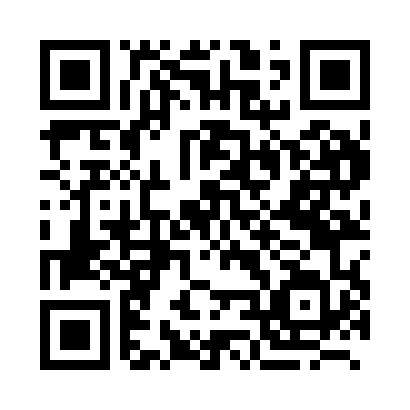 Prayer times for Garakul, BangladeshMon 1 Apr 2024 - Tue 30 Apr 2024High Latitude Method: NonePrayer Calculation Method: University of Islamic SciencesAsar Calculation Method: ShafiPrayer times provided by https://www.salahtimes.comDateDayFajrSunriseDhuhrAsrMaghribIsha1Mon4:365:5212:043:316:167:322Tue4:355:5112:033:316:167:333Wed4:335:5012:033:316:177:334Thu4:325:4912:033:306:177:345Fri4:315:4812:023:306:177:346Sat4:305:4712:023:306:187:357Sun4:295:4612:023:306:187:358Mon4:285:4512:023:296:197:369Tue4:275:4412:013:296:197:3610Wed4:265:4312:013:296:197:3711Thu4:255:4212:013:296:207:3712Fri4:245:4112:013:286:207:3813Sat4:235:4012:003:286:217:3814Sun4:225:3912:003:286:217:3915Mon4:215:3812:003:276:217:3916Tue4:205:3812:003:276:227:4017Wed4:185:3711:593:276:227:4118Thu4:175:3611:593:276:237:4119Fri4:165:3511:593:266:237:4220Sat4:155:3411:593:266:247:4221Sun4:145:3311:583:266:247:4322Mon4:135:3211:583:256:247:4423Tue4:125:3211:583:256:257:4424Wed4:115:3111:583:256:257:4525Thu4:105:3011:583:256:267:4526Fri4:095:2911:583:246:267:4627Sat4:085:2811:573:246:277:4728Sun4:085:2811:573:246:277:4729Mon4:075:2711:573:236:287:4830Tue4:065:2611:573:236:287:49